ARMAZENAMENTO:- Os frascos fechados de insulina devem ser armazenados em geladeira entre 2º a 8ºC, fora da embalagem térmica ou de isopor, longe do congelador, de preferência na gavetaou próximo a ela, longe da porta também, pois lá não temos como manter uma temperatura adequada.- Uma vez congelada, a insulina perde suas propriedades de tratamento, podendo ser desprezada.- Se a insulina não puder ser guardada em geladeira, procure um lugar fresco, limpo e que não pegue sol diretamente para armazená-la. Ela pode ser mantida em temperatura ambiente, entre 15º e 30ºC.- Uma vez aberto o frasco de insulina, ele deverá ser utilizado no período de 30 dias, por isso, para seu controle, marque a data de abertura no frasco.- Evite transportar o frasco de insulina quando a temperatura ambiente estiver acima de 40ºC e use sempre uma caixa de isopor ou bolsa térmica. Se o transporte for de longa distância, além da embalagem térmica, utilize gelo reciclável separado do frasco de insulina por isolante para evitar seu congelamento. Nunca utiliza gelo seco.PREPARO PARA APLICAÇÃO COM SERINGA:- Inicialmente, lave suas mãos cuidadosamente;- Retire o frasco de insulina da geladeira de 10 a 20 minutos antes, pois a insulina gelada causa dor e irritação após a aplicação;- Separe todo o material que irá utilizar: seringa, agulhas, algodão e álcool 70%;- Gire o frasco de insulina leitosa (NPH) com movimentos suaves das mãos, sem agitar, pois o excesso de agitação também torna a substância inútil. Ela não deve espumar;- A insulina transparente (Regular) não necessita de homogeneização prévia;- Promova a desinfecção da tampa emborrachada do frasco de insulina com algodão embebido em álcool 70%;- Pegue a seringa de insulina e puxe o êmbolo até a graduação correspondente à dose prescrita, tomando o cuidado de não tocar na parte interna do êmbolo;- Retire o protetor da agulha e injete o ar dentro do frasco até o final. A introdução de ar no frasco facilita a aspiração e ajuda na retirada correta da dose de insulina;- Sem retirar a seringa vire o frasco de cabeça para baixo e puxe o êmbolo até a dose prescrita. Se bolhas de ar aparecerem, dê pequenos golpes na seringa com as pontas dos dedos. Quando as bolhas saírem confira se a quantidade de insulina aspirada é a prescrita e, se necessário, corrija;- Retire a seringa com a agulha do frasco e proteja-as, preparando-se para a aplicação.LOCAIS DE APLICAÇÃO:- Regiões lateral direita e esquerda do abdome, de 4 a 6 cm distante da cicatriz umbilical, face anterior e lateral externa da coxa, face posterior do braço e quadrante superior lateral externo das nádegas, como na figura: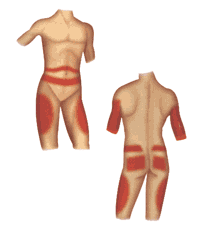 APLICAÇÃO COM SERINGA:- É muito importante fazer o rodízio do local de aplicação visando a melhor absorção da insulina e a prevenção de complicações como a lipodistrofia.- Deve-se organizar as aplicações por região escolhida, explorando uma determinada área até que se esgote as possibilidades de aplicação, respeitando-se o intervalo de 2 cm entre aplicações em um mesmo local.- A aplicação feita no abdome é a de maior velocidade de absorção, seguida dos braços, coxas e nádegas.- Não é aconselhável realizar a aplicação de insulina logo após a prática esportiva, pois o fluxosanguíneo está aumentado, o que aumenta a velocidade de absorção.- Com as mãos limpas e a insulina já preparada, limpe o local escolhido para aplicação com algodão;- Faça uma prega cutânea na pele do local escolhido e introduza a agulha em ângulo de 90 graussoltando a prega logo após;- Injete a insulina delicadamente e retire a agulha da pele. - O descarte da seringa e agulha não deve ser feito no lixo normal, pois pode machucar quem recolhe e manipula o lixo.- Seringas e agulhas descartáveis de insulina podem ser reutilizadas em nível doméstico, desde que guardados alguns cuidados como a higiene das mãos e a proteção da agulha com sua capa própria.- Cuidado para não se machucar na hora de re-encapar a agulha. Se você estiver fazendo ainsulina em alguém, peça para a própria pessoa re-encapar a agulha.- Em casa, as seringas e agulhas podem ser guardadas em local limpo á temperatura ambienteou junto com a insulina na geladeira. Na reutilização da agulha, não é necessária a limpeza com álcool, pois este retira a camada de silicone da agulha, o que torna a aplicação mais dolorosa.APLICAÇÃO COM CANETA:- Prepare a insulina e os materiais como já descrito acima;- Retirar a tampa da caneta;- Separe a caneta em duas partes (corpo e parte mecânica);- Gire o parafuso interno até ficar  completamente dentro da parte mecânica;- Acomode o refil de insulina no corpo da caneta;- Recoloque a parte mecânica ao corpo da caneta;- Conecte a agulha na caneta;- Selecione 2 unidades e pressione completamente o botão injetor. Repita a operação até oaparecimento de uma gota de insulina na ponta da agulha;- Selecione o número de unidades de insulina necessárias;- Introduza a agulha no subcutâneo;- Pressione o botão injetor;- Após a administração, aguarde 5 segundos antes de retirar a agulha;- Retire a agulha e pressione o local por mais 5 segundos;- Retire e descarte a agulha utilizada;- Recoloque a tampa da canetaTRATAMENTO DE HIPOGLICEMIA (GLICOSE MENOR QUE 70)PACIENTE CONSCIENTE:Antecipar a refeição ou administrar o equivalente a 15g de carboidrato de absorção rápida:- 1 colher de sopa ou 2 sachês de mel- 1 copo de água com 1 colher de sopa de açúcar- 3 balas moles- 1 bombomPACIENTE INCONSCIENTE: Nunca dar líquido pela boca (risco de engasgo e sufocamento!)- Mel ou açúcar; esfregar na gengiva e na parte de dentro da bochecha, sem fazer o paciente engolir- Leve o paciente imediatamente ao hospital, onde deve ser informada a suspeita de hipoglicemia grave!